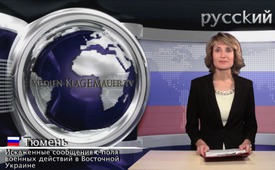 Искажённые сообщения с поля военных действий в Восточной Украине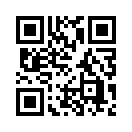 PR Text ???Добрый день, уважаемые зрители! Добро пожаловать на наш медийный комментарий, студия Тюмень. 
Чем активнее ведутся бои в Восточной Украине, тем меньше освещаются эти события в западных СМИ. Не смотря на то, что иностранные  высокооплачиваемые СМИ ежедневно сообщают о самочувствии пострадавшего при исследовании пещер немецкого спелеолога, они оставляют нас в полном неведении относительно актуального положения на Украине. Несущественная информация оказывается важнее военных преступлений, и чемпионат мира по футболу становится более захватывающим, чем происшествия в стране, где разворачивается театр военных действий.
При этом ежедневно скапливаются сообщения о военных нападениях на мирное население в Восточной Украине. 
Сейчас из-за военных столкновений, целые города отрезаны от сети водоснабжения.  По последним сообщениям украинская армия применила в Луганске противоречащие международному праву кассетные бомбы, а кроме того ночью 12 июня в пригороде Славянска и фосфорные бомбы.  Но актуальные новости о ситуации в Украине если даже и освещаются западными СМИ, то их важность небрежно принижается, как «российская военная пропаганда». 
В России же, напротив, всё больше беспокоятся, прежде всего, об обостряющемся положении для мирного населения. Здесь пытаются справиться с каждодневным потоком тысяч беженцев из Украины. С потоком беженцев, которого, по словам британского представителя ООН, Марка Лаелля Гранта, вообще не существует. 
Но сейчас корреспондент западногерманского радио Хорст Клойзер  (это имя и фамилия, это так зовут корреспондента) в передаче „Mittagsecho“(миттагсэхо) от 11.06.14 г. заявил, что потоки беженцев всё-таки существуют, однако в его сообщениях беженцы идут в прямо противоположном направлении, а именно: вместо передвижения  на восток, они, якобы, бегут на запад, в столицу Украины столицу Киев. Якобы люди бегут от пророссийских сепаратистов, а также из «оккупированного Россией» (в кавычках) полуострова Крым. 

Информация о том, что многие украинцы бегут и на Запад, тоже верна. Но на запад они бегут не от сепаратистов, а от бомбардировки украинской армии. Люди просто бегут туда, где у них есть родные и друзья, которые могут их принять, будь то на западе, в Крыму или в России. 
Уже 7 июня на нашем канале мы сообщали о потоках беженцев, которые пересекают российскую границу, а также о том, как просто и сердечно российское население принимает украинцев, особенно женщин и детей. Посмотрите ещё раз передачу от 07.06.2014 «Путин – российский агрессор? - Часть 1». 
Следовательно, в передаче «Mittagsecho» (миттагсэхо) западногерманского радио передавались односторонние и искажённые факты. 
Поводом для ещё большего беспокойства являются неприкрытые высказывания украинского министра обороны Михаила Коваля: « После победы Киева, на Украине будут сооружаться специальные «фильтрационные лагеря», чтобы «отфильтровывать» тех, которые были связаны с пророссийскими сепаратистами. Все совершеннолетние люди из повстанческих регионов будут доставляться туда для проверки и выяснения, кто был связан с сепаратистами, и кто совершил преступления на территории Украины.» Что конкретно министр обороны имеет в виду под «отфильтровкой людей», остается неизвестным. Зато нам стало известно, что строительство больших концентрационно-миграционных лагерей на Востоке Украине финансируется наличными также с помощью средств Евросоюза. Удалённые от населенных пунктов лагеря окружены метровыми заборами из колючей проволоки. Сдача запланированного комплекса в эксплуатацию в 2015 году сейчас передвинута на июль 2014 года. 
Тот факт, что украинское правительство путчистов своими продолжающимися противотеррористическими операциями убивает собственный народ, является военным преступлением, о котором западные СМИ, находящиеся под влиянием НАТО, умышленно умалчивают или искажают его. Одновременно речь идёт об очевидной провокации против России, которая должна вызвать военное вмешательство со стороны запада для защиты уничтожаемого мирного населения. Это, опять-таки было бы оправдательной причиной для окончательного решения о «горячей войне» государств НАТО против «российского агрессора».
Однако всё больше людей уже видят эту искажённую и опасную игру запада и не хотят, чтобы их и дальше вводили в заблуждение и использовали как заложников продажных СМИ.
 Уважаемые зрители, помогите и вы сломить и заклеймить молчание западных СМИ. Рассылайте ссылки новостей на Medien-Klagemauer TV. Ссылайтесь на наши сообщения в Facebookе. Абонируйте наш канал, если вы смотрите Youtube, распространяйте эти независимые и свободные передачи новостей. Большое спасибо за ваше сотрудничество и внимание! От нас зависит будущее Украины, России и всего мира.от Author ???Источники:Dokumentation „Hilferufe: Die ukrainische Regierung massakriert Zivilisten!“
http://rt.com/news/165628-ukraine-incendiary-bombs-phosphorus/
„Das Mittagsecho“ auf WDR 5 und NDR-Info, 11.06.14 um 13:05 h
www.youtube.com/watch?v=9IZLotoo5mA
http://russia.tv/video/show/brand_id/3957/episode_id/982929/video_id/993566/Может быть вас тоже интересует:#Krym - Крым - www.kla.tv/KrymKla.TV – Другие новости ... свободные – независимые – без цензуры ...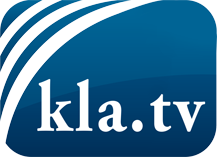 О чем СМИ не должны молчать ...Мало слышанное от народа, для народа...регулярные новости на www.kla.tv/ruОставайтесь с нами!Бесплатную рассылку новостей по электронной почте
Вы можете получить по ссылке www.kla.tv/abo-ruИнструкция по безопасности:Несогласные голоса, к сожалению, все снова подвергаются цензуре и подавлению. До тех пор, пока мы не будем сообщать в соответствии с интересами и идеологией системной прессы, мы всегда должны ожидать, что будут искать предлоги, чтобы заблокировать или навредить Kla.TV.Поэтому объединитесь сегодня в сеть независимо от интернета!
Нажмите здесь: www.kla.tv/vernetzung&lang=ruЛицензия:    Creative Commons License с указанием названия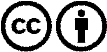 Распространение и переработка желательно с указанием названия! При этом материал не может быть представлен вне контекста. Учреждения, финансируемые за счет государственных средств, не могут пользоваться ими без консультации. Нарушения могут преследоваться по закону.